คำสั่งโรงเรียนเทศบาลวัดคลองโพธิ์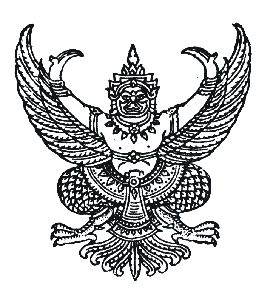 ที่ 123 / 2561เรื่อง  มอบหมายหน้าที่การปฏิบัติงานเวรยาม  ประจำเดือน ตุลาคม ๒๕61*************************		ด้วยระเบียบสำนักนายกรัฐมนตรี  ว่าด้วยการรักษาความปลอดภัยแห่งชาติ  พ.ศ.2517  ที่กำหนดให้ทุกส่วนราชการถือปฏิบัติโดยเคร่งครัด  ดังนั้น  เพื่อให้การปฏิบัติหน้าที่เกี่ยวกับการรักษาความปลอดภัยสถานที่ราชการของโรงเรียนเทศบาลวัดคลองโพธิ์ดำเนินไปด้วยความเรียบร้อย  โรงเรียนจึงให้พนักงานครูและบุคลากรของโรงเรียนผู้มีรายชื่อท้ายคำสั่งปฏิบัติหน้าที่เวรยามตั้งแต่เวลา 06.00–18.00 น.และตรวจเวรยามประจำสถานที่ราชการประจำเดือน ตุลาคม 2561  ดังนี้3.  ผู้ตรวจเวรยาม  ทำหน้าที่ตรวจเวรยามทั้งเวรยามเวลากลางวันและเวรยามเวลากลางคืนพร้อมทั้งบันทึกการตรวจเวรยามตามระเบียบ  ประกอบด้วย     3.1  นางพัชุดาญ์     จอมประเสริฐ  	ตรวจเวรกลางวัน		ของวันที่    1 – 10       ของทุกเดือน     3.2  นางมาลี	บุญคง		ตรวจเวรกลางวัน		ของวันที่    11 – 20     ของทุกเดือน     3.3  นางกุลณี	นากแก้วเทศ	ตรวจเวรกลางวัน		ของวันที่    21 –  สิ้นเดือน4.  ผู้ตรวจสอบ       ทำหน้าที่เป็นผู้ตรวจสอบการอยู่เวรยามของครู , ครูจ้างสอน , ภารโรง  และตรวจสอบการตรวจเวรยามของพนักงานครูเทศบาลที่ได้รับมอบหมายให้ปฏิบัติตามคำสั่ง  ประกอบด้วย	4.1  นางสาวบุญเพิ่ม   สอนภักดี		ตรวจสอบ	วันที่	1 –  สิ้นเดือนให้บุคลากรที่มีรายชื่อตามคำสั่งปฏิบัติหน้าที่การอยู่เวรยามโดยเคร่งครัด  และให้เป็นไปตามระเบียบของราชการว่าด้วยการอยู่เวรยาม  หากมีปัญหาหรือเหตุการณ์ผิดปกติเกิดขึ้นในขณะปฏิบัติหน้าที่              ให้รีบรายงานเหตุการณ์ที่เกิดขึ้นต่อผู้บริหารโรงเรียนทราบทันที  เพื่อร่วมกันหาวิธีแก้ไขปัญหาที่เกิดให้ลุล่วงไปด้วยดีต่อไปสั่ง  ณ  วันที่  27  เดือน กันยายน พ.ศ. 2561					             (นางสาวบุญเพิ่ม  สอนภักดี)				       ผู้อำนวยการสถานศึกษา  โรงเรียนเทศบาลวัดคลองโพธิ์ลำดับที่ชื่อ  -  สกุล  ผู้อยู่เวรยามวัน  เดือน ปี  ที่อยู่เวรยามลายมือชื่อรับทราบ1นางสาววรรณนิตา พงษ์พันธุ์วันเสาร์ ที่ 6 ตุลาคม 25611นางสาวร้อยเพชร ทัพศรีสวัสดิ์วันเสาร์ ที่ 6 ตุลาคม 25612นางสุภาวัญ เข็มมงคลวันอาทิตย์ ที่ 7 ตุลาคม 25612นางสาวกาญจนา ผิวพรรณ์วันอาทิตย์ ที่ 7 ตุลาคม 25613นางพิมพา เมืองซิววันพฤหัสบดี ที่ 11 ตุลาคม 25613ธุรการ/ครูจ้างสอนวันพฤหัสบดี ที่ 11 ตุลาคม 25614นางสาวรฎาวรรณ ปานบ้านใหม่วันศุกร์ ที่ 12 ตุลาคม 25614ธุรการ/ครูจ้างสอนวันศุกร์ ที่ 12 ตุลาคม 25615นางศศิธร พุทธาวันเสาร์ ที่ 13 ตุลาคม 25615นางสาวทิพย์สุดา ดีอุดมวันเสาร์ ที่ 13 ตุลาคม 25616นางสาววารุณี ปัญญาคำวันอาทิตย์ ที่ 14 ตุลาคม 25616นางสาวชัชนิดา ธีระแนววันอาทิตย์ ที่ 14 ตุลาคม 25617นางสาวณัฐธิดา คลาดแคล้ววันจันทร์ ที่ 15 ตุลาคม 25617นางสาวกุณฑิกา ทาปงวันจันทร์ ที่ 15 ตุลาคม 25618นางจุฬีภรณ์ โพธิ์ศรีวันอังคาร ที่ 16 ตุลาคม 25618ธุรการ/ครูจ้างสอนวันอังคาร ที่ 16 ตุลาคม 25619นางสาวจินตนา รอดมั่นวันพุธ ที่ 17 ตุลาคม 25619ธุรการ/ครูจ้างสอนวันพุธ ที่ 17 ตุลาคม 256110นางวัฒนา ท้าวอาศาวันพฤหัสบดี ที่ 18 ตุลาคม 256110ธุรการ/ครูจ้างสอนวันพฤหัสบดี ที่ 18 ตุลาคม 2561ลำดับที่ชื่อ  -  สกุล  ผู้อยู่เวรยามวัน  เดือน ปี  ที่อยู่เวรยามลายมือชื่อรับทราบ11นางสาวสุดชาดา ใจมาวันศุกร์ ที่ 19 ตุลาคม 256111ธุรการ/ครูจ้างสอนวันศุกร์ ที่ 19 ตุลาคม 256112นางอรอนงค์ คัณธานันท์วันเสาร์ ที่ 20 ตุลาคม 256112นางสาวอรจิรา รอดทัพวันเสาร์ ที่ 20 ตุลาคม 256113นางดารา มีรัตน์วันอาทิตย์ ที่ 21 ตุลาคม 256113นางประภาพร พลีขันธ์วันอาทิตย์ ที่ 21 ตุลาคม 256114นางพรชนก ชำนาญเอื้อวันจันทร์ ที่ 22 ตุลาคม 256114ธุรการ/ครูจ้างสอนวันจันทร์ ที่ 22 ตุลาคม 256115นางสาวสมจิต วิจิตรานุวัตรวันอังคาร ที่ 23 ตุลาคม 256115นางสาวจิราพร แว่นคำวันอังคาร ที่ 23 ตุลาคม 256116นางเนาวรัตน์ อยู่อ้นวันพุธ ที่ 24 ตุลาคม 256116ธุรการ/ครูจ้างสอนวันพุธ ที่ 24 ตุลาคม 256117นางสาวปริญญา เกษประสิทธิ์วันพฤหัสบดี ที่ 25 ตุลาคม 256117ธุรการ/ครูจ้างสอนวันพฤหัสบดี ที่ 25 ตุลาคม 256118นางวารี เกษศรีวันศุกร์ที่ 26 ตุลาคม 256118ธุรการ/ครูจ้างสอนวันศุกร์ที่ 26 ตุลาคม 256199นางสุจินดา ประเสริฐคุณาสินวันเสาร์ ที่ 27 ตุลาคม 256199นางศิกานต์ มูลแสนวันเสาร์ ที่ 27 ตุลาคม 256120นางจรินทร์ แก้วหนูวันอาทิตย์ ที่ 28 ตุลาคม 256120นางสาวสุภารัตน์ เขื่อนสี่วันอาทิตย์ ที่ 28 ตุลาคม 2561